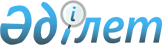 О предоставлении в 2022 году подъемного пособия и бюджетного кредита на приобретение или строительство жилья специалистам в области здравоохранения, образования, социального обеспечения, культуры, спорта и агропромышленного комплекса, государственным служащим аппаратов акимов сел, поселков, сельских округов, прибывшим для работы и проживания в сельские населенные пункты Отырарского района
					
			С истёкшим сроком
			
			
		
					Решение Отрарского районного маслихата Туркестанской области от 25 марта 2022 года № 14/76-VII. Прекращено действие в связи с истечением срока
      В соответствии с подпунктом 15) пункта 1 статьи 6 Закона "О местном государственном управлении и самоуправлении в Республике Казахстан", пунктом 8 статьи 18 Закона "О государственном регулировании развития агропромышленного комплекса и сельских территорий", постановлением Правительства Республики Казахстан от 18 февраля 2009 года № 183 "Об определении размеров предоставления мер социальной поддержки специалистам в области здравоохранения, образования, социального обеспечения, культуры, спорта и агропромышленного комплекса, государственным служащим аппаратов акимов сел, поселков, сельских округов, прибывшим для работы и проживания в сельские населенные пункты" и приказом министра Национальной экономики Республики Казахстан от 6 ноября 2014 года № 72 "Об утверждении Правил предоставления мер социальной поддержки специалистам в области здравоохранения, образования, социального обеспечения, культуры, спорта и агропромышленного комплекса, государственным служащим аппаратов акимов сел, поселков, сельских округов, прибывшим для работы и проживания в сельские населенные пункты", маслихат Отрарского района РЕШИЛ:
      1. Предоставить специалистам в области здравоохранения, образования, социального обеспечения, культуры, спорта и агропромышленного комплекса (распространяется также на ветеринарных специалистов ветеринарных пунктов, осуществляющих деятельность в области ветеринарии), государственным служащим аппаратов акимов (за исключением лиц, занимающих руководящие должности) сел, поселков, сельских округов, прибывшим для работы и проживания в сельские населенные пункты Отырарского района, в пределах суммы предусмотренной в бюджете района на 2022 год, следующие меры социальной поддержки:
      1) Подъемное пособие в сумме, равной стократному месячному расчетному показателю;
      2) Бюджетный кредит в сумме, не превышающей одну тысячу пятисоткратного размера месячного расчетного показателя для социальной поддержки и приобретения или строительства жилья; 
      2. Настоящее решение вводится в действие по истечении десяти календарных дней после дня его первого официального опубликования.
					© 2012. РГП на ПХВ «Институт законодательства и правовой информации Республики Казахстан» Министерства юстиции Республики Казахстан
				
      Секретарь маслихата Отрарского района

М. Манапов
